  भारतीय जीवन बीमा निगम, जबलपुर-मण्डल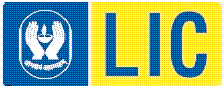 					** नियम व शर्तें ** सभी दरें परिवहन व्यय सहित (मण्डल कार्यालय के संबन्धित विभाग अथवा आदेशित गंतव्य तक पहुँचाकर) प्रस्तुत करें। GST का भुगतान अतिरिक्त किया जाएगा।सभी प्रकार के फ़्लेक्स के निर्माण (Printing) व स्थापना (Mounting) की दरें प्रति इकाई (वर्गफीट) में पृथक-पृथक प्रस्तुत की जाएँ। चयन का आधार फ़्लेक्स निर्माण एवं स्थापना की कुल (Total) दर होंगी।  निविदा में फ़्लेक्स के प्रकार का स्पष्ट उल्लेख करते हुए नमूने (Sample) सहित दरें प्रस्तुत करना अनिवार्य है। बगैर नमूनों के अथवा वांछित गुणवत्ता से निम्न स्तर के नमूनों  की  निविदाएँ स्वीकार नहीं की जाएंगी।स्थानीय व बाह्य क्षेत्र (Local & Upcountry) स्थापना (Mounting) दर पृथक-पृथक प्रस्तुत की जाएँ। सामग्री आपूर्ति के पश्चात किसी भी समय यह ज्ञात होता है कि आपूर्ति कि गई सामग्री वांछित गुणवत्ता व निर्धारित मानदंडों के अनुरूप नहीं है ,निम्न गुणवत्ता की है अथवा स्पष्ट व पूर्णतःदृश्यमान न हो तो ऐसे माल की आपूर्ति का आदेश वेंडर की कीमत पर निरस्त किया जा सकता है। इस दौरान यदि निम्न गुणवत्ता के माल का उपयोग हो जाता है तो भा.जी.बी.नि. उसकी कीमत वहन नहीं करेगी।वेंडर के लिए यह आवश्यक होगा कि वह निरस्त सामग्री के स्थान पर वांछित व निर्धारित गुणवत्ता के माल की आपूर्ति करे अन्यथा बैंक ब्याज दर सहित भुगतान की वापसी करे अन्यथा कार्यवाही की जाएगी।। इस दौरान जो भी क्षति होती है वह वेंडर द्वारा वहन की जाएगी ।कार्यादेश के अनुसार निर्धारित समय पर आपूर्ति करना अनिवार्य है विलंब या आपूर्ति न कर पाने की स्थिति में बाज़ार से सामग्री खरीद कर संस्था को हुई क्षति की वसूली वेंडर से की जाएगी।स्वीकृत दरें 1 वर्ष अथवा वेंडर के सूचीबद्धता तक मान्य होगी। सक्षम अधिकारी द्वारा आपसी सहमति से दरें नियमानुसार विस्तारित की जा सकेंगी।निविदा स्वीकृत होने के बाद सामग्री की गुणवत्ता,दर,ब्रांड इत्यादि में परिवर्तन संभव नहीं होगा। आर्टवर्क जाँच व स्वीकृति के बाद ही माल तैयार करें और आपूर्ति करें।निविदा आमंत्रित एवं निरस्त करने का अधिकार वरिष्ठ मण्डल प्रबंधक के पास सुरक्षित है। भारतीय जीवन बीमा निगम इस संविदा कि शर्तों में आंशिक अथवा पूर्णतः परिवर्तन का अधिकार रखता है।                                                  *      *     *इस निविदा के समस्त नियम व शर्तें मैंने पढ़ एवं  समझ लिए हैं। निविदांतर्गत समस्त नियम व शर्तें मुझे स्वीकार हैं। दिनाँक:-स्थान:- 											हस्ताक्षर एवं मुद्रा